Леонова Валентина Григорьевна,заместитель директора по вопросам методического сопровождения учреждений образования и культуры Чукотского АО ГАУ ДПО ЧИРОиПК 8 (42722) 2-83-18, cmschiroipk@mail.ruПриложение 1Отчет о реализации дорожной карты внедрения целевой модели наставничества  в государственных образовательных учреждениях Чукотского автономного округа за IY квартал 2022 г.Всего государственных образовательных организаций, реализующих целевую модель наставничества в Чукотском автономном округе – 6.Представлено отчетов – 5.Не представлен отчет – ГАОУ ДО Чукотского АО «ОДЮСШ».Приложение  2Отчет о реализации дорожной карты внедрения целевой модели наставничества в муниципальных образовательных организациях Чукотского автономного округа за IY квартал 2022 г.Всего муниципальных образовательных организаций, реализующих целевую модель наставничества в Чукотском автономном округе – 26. Представлено отчетов – 24. Представили отчеты с нулевыми показателями: МБУДО ДЮСШ г.Певек,  МАОУ ДО «ДЮСШ п. Провидения».В МАОУ ДО «ДЮСШ п. Провидения» проведено информирование о планируемой реализации программы наставничества. 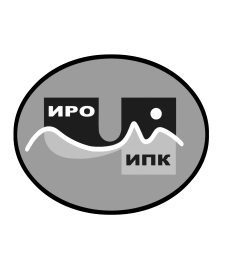 ГОСУДАРСТВЕННОЕ АВТОНОМНОЕУЧРЕЖДЕНИЕ ДОПОЛНИТЕЛЬНОГО ПРОФЕССИОНАЛЬНОГО ОБРАЗОВАНИЯ ЧУКОТСКОГО АВТОНОМНОГО ОКРУГА «ЧУКОТСКИЙ ИНСТИТУТ РАЗВИТИЯ ОБРАЗОВАНИЯ И ПОВЫШЕНИЯ КВАЛИФИКАЦИИ»(ГАУ ДПО ЧИРОиПК)Начальнику Департамент образования и науки Чукотского автономного округа.Боленкову А.Г.689000 Чукотский автономный округ,  г. Анадырь, ул. Беринга, 7  тел. (8-42722) 2-61-97 факс (8-42722) 2-83-19E-mail: chiroipk@mail.ru, http:www.chao.chiroipk.ruОКПО 58002185 ОГРН 1028700589532  ИНН 8709008565  КПП 870901001Начальнику Департамент образования и науки Чукотского автономного округа.Боленкову А.Г.        от   «12»  января  2023 года          № 01-16/22на № _____________________  от ____________________Начальнику Департамент образования и науки Чукотского автономного округа.Боленкову А.Г. Уважаемый Андрей Геннадьевич!Администрация государственного автономного учреждения дополнительного профессионального образования Чукотского автономного округа «Чукотский институт развития образования и повышения квалификации» в соответствии с приказом от 23.06.2020 г. № 01-21/266 Департамента образования и науки Чукотского автономного округа направляет информацию о мероприятиях по реализации  Дорожной карты внедрения целевой модели наставничества в государственных и муниципальных образовательных организациях Чукотского автономного округа за IY квартал 2022 года (приложения 1, 2).Информируем также, что в IY  квартале 2022 года Региональным наставническим центром проведен окружной вебинар с представлением опыта МБОУ «Центр образования г. Певек» по теме: «Деятельность куратора наставничества в ОО. Использование ресурсов Центра «Точка роста» и Школы Росатома (Атомкласс) в реализации программ наставничества в ОО», в вебинаре приняли участие 17 педагогических работников Чукотского АО. Ссылка для скачивания видеозаписи вебинара направлена в ОО Чукотского АО.Директор                                                               В.В. Синкевич  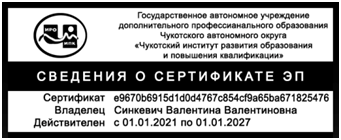  Уважаемый Андрей Геннадьевич!Администрация государственного автономного учреждения дополнительного профессионального образования Чукотского автономного округа «Чукотский институт развития образования и повышения квалификации» в соответствии с приказом от 23.06.2020 г. № 01-21/266 Департамента образования и науки Чукотского автономного округа направляет информацию о мероприятиях по реализации  Дорожной карты внедрения целевой модели наставничества в государственных и муниципальных образовательных организациях Чукотского автономного округа за IY квартал 2022 года (приложения 1, 2).Информируем также, что в IY  квартале 2022 года Региональным наставническим центром проведен окружной вебинар с представлением опыта МБОУ «Центр образования г. Певек» по теме: «Деятельность куратора наставничества в ОО. Использование ресурсов Центра «Точка роста» и Школы Росатома (Атомкласс) в реализации программ наставничества в ОО», в вебинаре приняли участие 17 педагогических работников Чукотского АО. Ссылка для скачивания видеозаписи вебинара направлена в ОО Чукотского АО.Директор                                                               В.В. Синкевич   Уважаемый Андрей Геннадьевич!Администрация государственного автономного учреждения дополнительного профессионального образования Чукотского автономного округа «Чукотский институт развития образования и повышения квалификации» в соответствии с приказом от 23.06.2020 г. № 01-21/266 Департамента образования и науки Чукотского автономного округа направляет информацию о мероприятиях по реализации  Дорожной карты внедрения целевой модели наставничества в государственных и муниципальных образовательных организациях Чукотского автономного округа за IY квартал 2022 года (приложения 1, 2).Информируем также, что в IY  квартале 2022 года Региональным наставническим центром проведен окружной вебинар с представлением опыта МБОУ «Центр образования г. Певек» по теме: «Деятельность куратора наставничества в ОО. Использование ресурсов Центра «Точка роста» и Школы Росатома (Атомкласс) в реализации программ наставничества в ОО», в вебинаре приняли участие 17 педагогических работников Чукотского АО. Ссылка для скачивания видеозаписи вебинара направлена в ОО Чукотского АО.Директор                                                               В.В. Синкевич  № Наименование мероприятияСрок исполненияОтветственные исполнители1234I этап. Подготовка условий для запуска программы наставничестваI этап. Подготовка условий для запуска программы наставничестваI этап. Подготовка условий для запуска программы наставничестваI этап. Подготовка условий для запуска программы наставничества1.Информирование педагогического и родительского сообщества Чукотского автономного округа о планируемой реализации программы наставничестваСентябрь Проведено информирование о подготовке реализации программы внутри ОО, составлена дорожная карта, определены  ресурсы (кадровые, методические, материально-техническая база и т.д.), возможные источники их привлечения (внутренние и внешние)  – в 4 ГОО (ЧМК, ЧОПЛ, СПО Пров, СПО Бил)2.Встреча с сообществом выпускников и/или представителями организаций и предприятий с целью информирования о реализации программы наставничестваСентябрьПривлечены  внешние ресурсы (потенциальные наставники, социальные партнеры, волонтеры и т.д.) - да –  в 2 ГОО (ЧМК, СПО Билиб)- нет – в 2 ГОО (ЧОПЛ, СПО Пров. СПО Эгв)3.Встреча с обучающимися образовательной организации с целью информирования о реализуемой программе наставничестваСентябрь-октябрьСобраны предварительные запросы потенциальных наставляемых – в 5 ГОО (ЧМК, ЧОПЛ, СПО Пров, СПО Бил, СПО Эгв)II этап. Формирование базы наставляемыхII этап. Формирование базы наставляемыхII этап. Формирование базы наставляемыхII этап. Формирование базы наставляемых4.Проведение анкетирования среди обучающихся/педагогов, желающих принять участие в программе наставничества в качестве наставляемых. Сбор согласий на обработку персональных данных от участников программыСентябрь-октябрьПо итогам анкетирования пожелали стать наставляемыми:- обучающиеся– 112 чел. (ЧМК, ЧОПЛ, СПО Пров, СПО Бил)- педагоги – 25 чел (ЧМК, ЧОПЛ, СПО Провид., СПО Билиб. СПО Эгв)5.Сбор дополнительной информации о запросах наставляемых (обучающиеся/педагоги) от третьих лиц: классный руководитель, психолог, соцработник, родители. Сентябрь-октябрьРейтинг основных направлений реализации наставничества, соответствующих запросам наставляемых (обучающихся/педагогов):- профориентационное;- повышение учебной мотивации, успеваемости;- освоение информационных технологий;- адаптация молодого педагога; - предметное; - работа с одаренными; - работа с обучающимися, попавшими в трудную жизненную ситуацию;- добровольческое;- психолого-педагогическое; - работа с ОВЗ6.Анализ полученных от наставляемых и третьих лиц данных. Формирование базы наставляемыхОктябрь-ноябрь- Количество  обучающихся, включенных приказом ОО в программу наставничества в качестве наставляемых – 78 чел. (ЧМК, СПО Пров, СПО Бил, СПО Эгв) - Количество  обучающихся,  включенных приказом ОО в программу наставничества в качестве наставников – 29 (ЧМК, СПО Бил)- Количество  педагогов, включенных приказом ОО в программу наставничества в качестве наставляемых – 16 чел. (ЧМК, ЧОПЛ, СПО Бил, СПО Эгв)- Количество  педагогов, включенных приказом ОО в программу наставничества в качестве наставников – 24 чел (ЧМК, СПО Пров, СПО Бил, СПО Эгв)7.Выбор форм наставничества, реализуемых в рамках текущей программы наставничестваОктябрь-ноябрьРейтинг форм наставничества, реализуемых в ОО: - ученик-ученик (студент-студент) – 35 пар/групп (ЧМК, ЧОПЛ, СПО Бил)- работодатель-студент – 30 пар/групп (ЧМК, СПО Бил)- учитель-ученик (преподаватель-студент) – 21 пар/групп (ЧОПЛ, СПО Пров, СПО Бил, СПО Эгв)- учитель-учитель (преподаватель-преподаватель)- 14 пар/групп (ЧМК, ЧОПЛ, СПО Бил)- студент-ученик - 08.Оценка участников-наставляемых по заданным параметрам, необходимым для будущего сравнения и мониторинга влияния программ на всех участников(Используется анкета «на входе» для наставляемых)Октябрь-ноябрьПроведена оценка в 5 ГОО. Наставляемые оценивают свои ожидания от предстоящего участия в программе наставничества в среднем на 7,8 баллов (по 10-балльной шкале оценивания)III этап. Формирование базы наставников III этап. Формирование базы наставников III этап. Формирование базы наставников III этап. Формирование базы наставников 9.Проведение анкетирования среди потенциальных наставников, желающих принять участие в программе наставничества. Сбор согласий на сбор и обработку персональных данныхОктябрь-ноябрьПо итогам анкетирования пожелали стать наставниками: - обучающиеся – 39 чел. (ЧМК, ЧОПЛ, СПО Бил, СПО Эгв) - педагоги ОО – 30 чел. (ЧМК, ЧОПЛ, СПО Пров, СПО Бил, СПО Эгв)- родители – 0- представители внешних ОО (в т.ч. ДО, СПО, ВПО и др.)  – 0- представители предприятий и организаций (бывшие выпускники, успешные  предприниматели, общественные деятели, сотрудники НКО и др.) – 19 чел. (ЧМК)10.Анализ заполненных анкет потенциальных наставников и сопоставление данных с анкетами наставляемых. Формирование базы наставниковОктябрь-ноябрьПроведен анализ анкет в 5 ГОО 11.Оценка участников-наставников по заданным параметрам, необходимым для будущего сравнения и мониторинга влияния программ на всех участников(Используется анкета «на входе» для наставников)Октябрь-ноябрьПроведена оценка в 5 ГОО. Наставники оценивают свои ожидания от предстоящего участия в программе наставничества в среднем на 8,8 баллов  (по 10-балльной шкале оценивания)12.Проведение собеседования с наставниками (в некоторых случаях с привлечением психолога)Ноябрь Проведены собеседования в 4 ГОО– (ЧМК, ЧОПЛ, СПО Бил, СПО Эгв) IV этап. Обучение наставниковIV этап. Обучение наставниковIV этап. Обучение наставниковIV этап. Обучение наставников13.Привлечение экспертов и использование рекомендованных материалов для проведение обучения наставниковСентябрь-ноябрь и далее по необходимостиПроводились консультации с экспертами по запросу в 2 ГОО (ЧМК, ЧОПЛ)14.Обучение наставников В течение 2022 годаКоличество наставников, прошедших обучение в 2022 году:- на базе ОО – 13 чел. (ЧОПЛ, СПО Бил)-  на базе ГАУ ДПО ЧИРОиПК – 4 чел. (ЧМК)- за пределами региона (в т.ч. в форме дистанционного обучения) – 8 чел. (ЧОПЛ, СПО Пров, СПО Бил)№ Наименование мероприятияСрок исполненияОтветственные исполнители1234I этап. Подготовка условий для запуска программы наставничестваI этап. Подготовка условий для запуска программы наставничестваI этап. Подготовка условий для запуска программы наставничестваI этап. Подготовка условий для запуска программы наставничества1.Информирование педагогического и родительского сообщества Чукотского автономного округа о планируемой реализации программы наставничестваСентябрь Проведено информирование о подготовке реализации программы внутри ОО, составлена дорожная карта, определены  ресурсы (кадровые, методические, материально-техническая база и т.д.), возможные источники их привлечения (внутренние и внешние)    - да – 25 МОО- нет – 1 (ДЮСШ Пев)2.Встреча с сообществом выпускников и/или представителями организаций и предприятий с целью информирования о реализации программы наставничестваСентябрьПривлечены  внешние ресурсы (потенциальные наставники, социальные партнеры, волонтеры и т.д.) - да –11 МОО (СОШ Бил, СОШ Анад, ДШИ Анад, ЦО У-Б, ЦО Беринг, ЦО Пев, ЦО Лавр, ЦО Лор, СОШ Уэл, СОШ Эгв, ЦО Амгуэ)- нет – 14 МОО 3.Встреча с обучающимися образовательной организации с целью информирования о реализуемой программе наставничестваСентябрь-октябрьПроведены встречи с обучающимися образовательной организации с целью информирования о реализуемой программе наставничества - да – 24 МОО - нет – 2 МОО (ДЮСШ Пров, ДЮСШ Пев)II этап. Формирование базы наставляемыхII этап. Формирование базы наставляемыхII этап. Формирование базы наставляемыхII этап. Формирование базы наставляемых4.Проведение анкетирования среди обучающихся/педагогов, желающих принять участие в программе наставничества в качестве наставляемых. Сбор согласий на обработку персональных данных от участников программыСентябрь-октябрьПо итогам анкетирования пожелали стать наставляемыми:- обучающиеся– 333 чел. в 19 МОО (за искл. Ш-И Омол, ДЮСШ Бил,  ПевШИ, ЦДТ Пров, ДЮСШ Пров, ЦО Лавр, ДЮСШ Пев)- педагоги – 57 чел. в 21 МОО (за искл. ЦО Беринг, ДЮСШ Пров, ЦО Амгуэ, ЦДПО Эгв, ДЮСШ Пев)5.Сбор дополнительной информации о запросах наставляемых (обучающиеся/педагоги) от третьих лиц: классный руководитель, психолог, соцработник, родители Сентябрь-октябрьРейтинг основных направлений реализации наставничества, соответствующих запросам наставляемым (обучающихся/педагогов):- работа с одаренными;- профориентационное;- повышение учебной мотивации, успеваемости;- работа с ОВЗ;- работа с обучающимися, попавшими в трудную жизненную ситуацию;- психолого-педагогическое;- адаптация молодого педагога;- освоение информационных технологий  6.Анализ полученных от наставляемых и третьих лиц данных. Формирование базы наставляемыхОктябрь-ноябрь- Количество  обучающихся, включенных приказом ОО в программу наставничества в качестве наставляемых – 324 чел. в 22 МОО (за искл.   Ш-И Омол, ЦДТ Пров, ДЮСШ Пров, ДЮСШ Бил, ДЮСШ Пев)- Количество  обучающихся,  включенных приказом ОО в программу наставничества в качестве наставников – 109 чел.  в 12 МОО (СОШ Бил, ЦО Пев, ШИСО Пров, ЦО Лавр, СОШ Эгв, ООШ Анад, ЦО У-Б, ЦО Лор, ЦО Амгуэ, СОШ Уэл, ЦДПО Эгв, ЦО Беринг)- Количество  педагогов, включенных приказом ОО в программу наставничества в качестве наставляемых – 42 чел. в 18 МОО (за искл.  ЦО Амгуэ, ДЮСШ Пров, СОШ Уэл, ЦДПО Эгв, ЦО Беринг, ДЮСШ Пев, ДШИ Лавр, ЦДПО Эгв)- Количество  педагогов, включенных приказом ОО в программу наставничества в качестве наставников – 135 чел. в 23 МОО (за искл. ЦО Амгуэ, ДЮСШ Пров, ДЮСШ Пев) 7.Выбор форм наставничества, реализуемых в рамках текущей программы наставничестваОктябрь-ноябрьРейтинг форм наставничества, реализуемых в 24 МОО: - учитель-ученик - 173- ученик-ученик - 51- учитель-учитель - 41- работодатель-ученик - 18.Оценка участников-наставляемых по заданным параметрам, необходимым для будущего сравнения и мониторинга влияния программ на всех участников(Используется анкета «на входе» для наставляемых)Октябрь-ноябрьПроведена оценка в 24 МОО.Наставляемые оценивают свои ожидания от предстоящего участия в программе наставничества в среднем на 8,3 балла (по 10-балльной шкале оценивания)III этап. Формирование базы наставников III этап. Формирование базы наставников III этап. Формирование базы наставников III этап. Формирование базы наставников 9.Проведение анкетирования среди потенциальных наставников, желающих принять участие в программе наставничества. Сбор согласий на сбор и обработку персональных данныхОктябрь-ноябрьПо итогам анкетирования пожелали стать наставниками: - обучающиеся –82 чел. в 14 МОО (СОШ Бил, ЦДПО Бил, ООШ Анад, ЦО У-Б, ЦО Беринг, ЦО Пев, ШИСО Пров, ЦО Лавр, ЦО Лор, СОШ Уэл, ДШИ Лавр, СОШ Эгв,  ЦО Амгуэ, ЦДПО Эгв)- педагоги ОО – 137 чел. в 23 МОО (за искл. ЦО Амгуэ, ДЮСШ Пев, ДЮСШ Пров)- родители – 17 чел. в ЦО Лавр, СОШ Уэл- представители внешних ОО (в т.ч. ДО, СПО, ВПО и др.)  – 3 чел. в СОШ Уэл, СОШ Эгв- представители предприятий и организаций (бывшие выпускники, успешные  предприниматели, общественные деятели, сотрудники НКО и др.) – 2 чел.  в ЦО Пев10.Анализ заполненных анкет потенциальных наставников и сопоставление данных с анкетами наставляемых. Формирование базы наставниковОктябрь-ноябрьПроведен анализ анкет в 24 МОО.11.Оценка участников-наставников по заданным параметрам, необходимым для будущего сравнения и мониторинга влияния программ на всех участников(Используется анкета «на входе» для наставников)Октябрь-ноябрьПроведена оценка в 24 МОО.Наставники оценивают свои ожидания от предстоящего участия в программе наставничества в среднем на 8,2 балла (по 10-балльной шкале оценивания)12.Проведение собеседования с наставниками (в некоторых случаях с привлечением психолога)Ноябрь Проведены собеседования в 22 СОО (за искл. ДДТ Анад, ДЮСШ Пев, ЦДТ Пров, ДЮСШ Пров)IV этап. Обучение наставниковIV этап. Обучение наставниковIV этап. Обучение наставниковIV этап. Обучение наставников13.Привлечение экспертов и использование рекомендованных материалов для проведение обучения наставниковСентябрь-ноябрь и далее по необходимостиПроводились консультации с экспертами по запросу в 12 МОО (Ш-И Омол,  ЦДПО Бил, ДЮСШ Бил, -СОШ Анад, ДШИ Анад, ЦО У-Б, ЦО Беринг, ШИСО Пров, ЦО Лавр, ЦО Лор, СОШ Уэл, СОШ Эгв)14.Обучение наставников В течение 2022 годаКоличество наставников, прошедших обучение в 2022 году- на базе ОО – 114 чел. в 18 МОО (за искл. ДДТ Анад, ЦДТ Пров, ЦО Лор, СОШ Уэл, ДШИ Лавр, СОШ Эгв)-  в ГАУ ДПО ЧИРОиПК – 41 чел. - за пределами региона (в т.ч. в форме дистанционного обучения) – 7 чел. в 4 МОО (СОШ Рытк , ШИСО Пров, ЦО Лавр, СОШ Эгв)